理科実験イベントスライムをつくろう楽しみながら科学の世界に触れてみよう！　ドラックストアに売っている身近なものでスライムをつくってみよう(ただし生きてはいません)！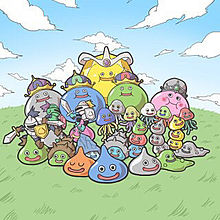 日時：４月１６日(日)１３：００～１４：００場所：さくらアカデミー官庁街通り教室持ち物：持ち帰り用のビニール袋好きな色の絵具(なるべくたくさん持ってこよう！)参加費用：無料参加申し込み用紙　　　　　　　　　　　　小学校　　　　　　　年　　氏名　　　　　　　　　　　　　　　　　　　　　　　次回以降イベント実施時にご連絡差し上げますe-mailアドレスもしくはLINEアドレス：　　　　　　　　　　　　　　　　　　　　　　　　　　　　　　　　電話番号：　　　　　　　　　　　　　　　　　　　